Husk at referatet underskrives af alle efter hvert møde. ( referenten læser op efter hvert punkt. ) Næste møde: Afbud: Underskrifter:Næste møde: Afbud: Underskrifter:Hjallerup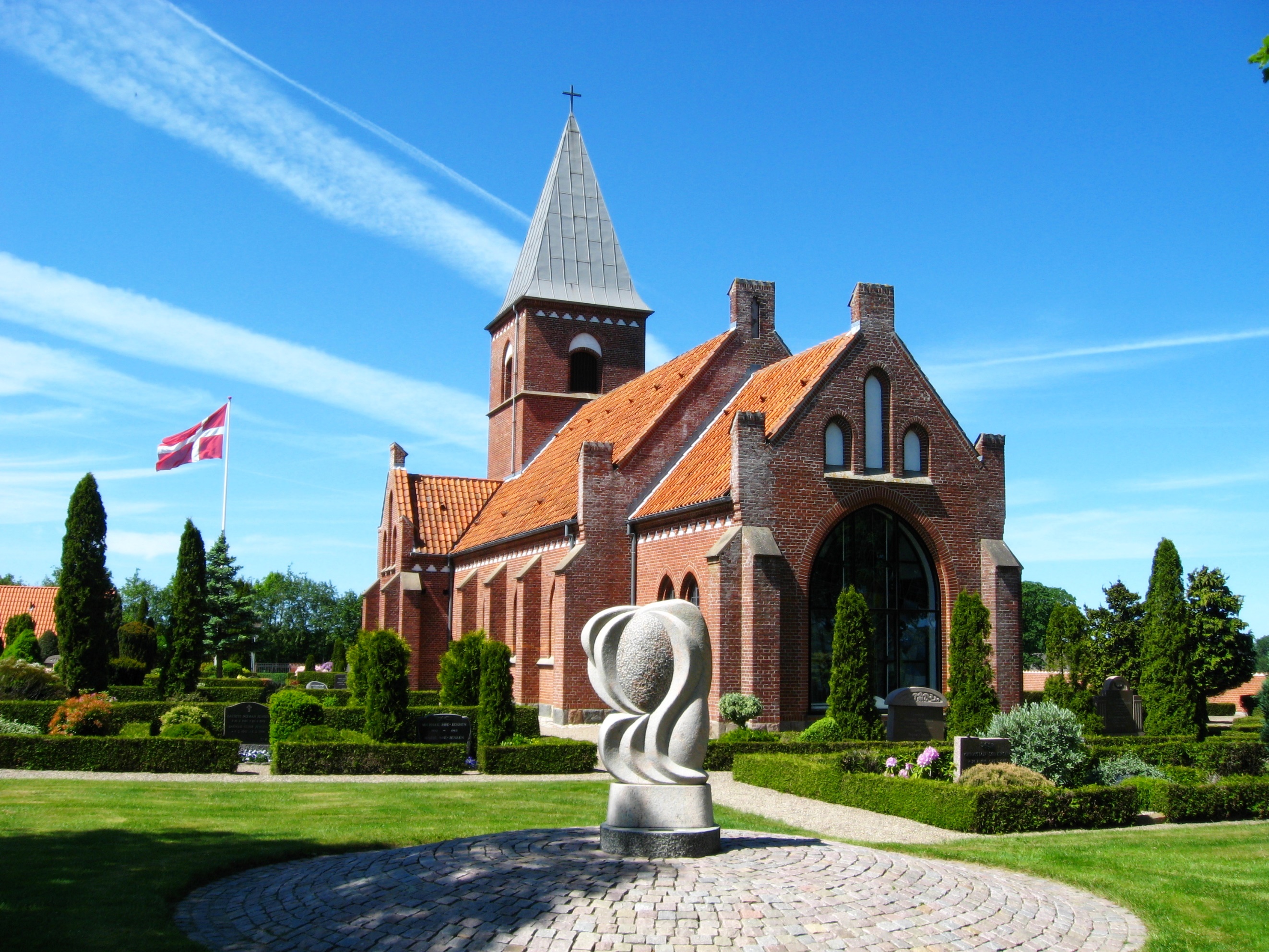 sogn og kirkewww.hjallerupkirke.dkDato: 16. aprilBlad nr. 4-24 aprilHjallerupsogn og kirkewww.hjallerupkirke.dkMenighedsrådsmøde Kl. 19-22Ref: RGCOrdstyrer: KHMødeleder: AS DagsordenReferatBeslutningerGodkende dagsordenBeslutning:Regnskab og budget. Påbegynde Budget 2025Hvordan gik regnskab for din budgetramme i regnskabsåret 23. Fik I sat kontonummer på? Forplejning?Skal der sættes en kontonr. på fælles forplejningHvordan mødes vi til planlægning af næste års budget?Opgørelse og skriv til provsti omkring lønninger. Der skal afsættes det realistiske beløb.Beslutning:Orienteringsmøde d. 14.majValg 24Bilag. Hvad skal aftenen indeholde.Hvert medlem af MR. beskriver/ fortæller om deres rolle i MR.Hvor mange kandidater skal der mindst findes?Forplejning?Bilag: Her er der nogle spørgsmål, som du skal forberede dig på.Beslutning:Nedsættelse af et MusikudvalgBilag. Forslag Beslutning:Tilmelding/ betaling – mobile Pay -  ekstra konto.Kan vi forenkle systemet med tilmeldinger? Eventuel med at oprette ekstra konto i Spar Nord kun til indtægter.( ved tilmelding over Hjemmesiden)  – evt. nedlægge udsmykningskontoen.Sparegris til kaffe & snak - indkøber kaffe. Beslutning:Efterårets temaaften for MR.Tal om troForslag fredag d. ?  kl. 17 til 22 Beslutning:Frivillig festSkal de frivillige have en fest ? Kunne det slåes sammen med Studiekredsens sommerfest ? Beslutning:KirketællingHvad skal vi tælle ? evt. ind på både Sogn.dk og Chuchdesk. Nyt fra medlemmerne af menighedsråd og udvalgFormandenArbejdstidsregistrering.Valg 24 KassererenKirkegårdsudvalgKirkeværge og graverKontaktpersonMedarbejder repræsentant. Kommunikationsgruppen.FondsbestyrelsenEvt.